DOKUMENTASI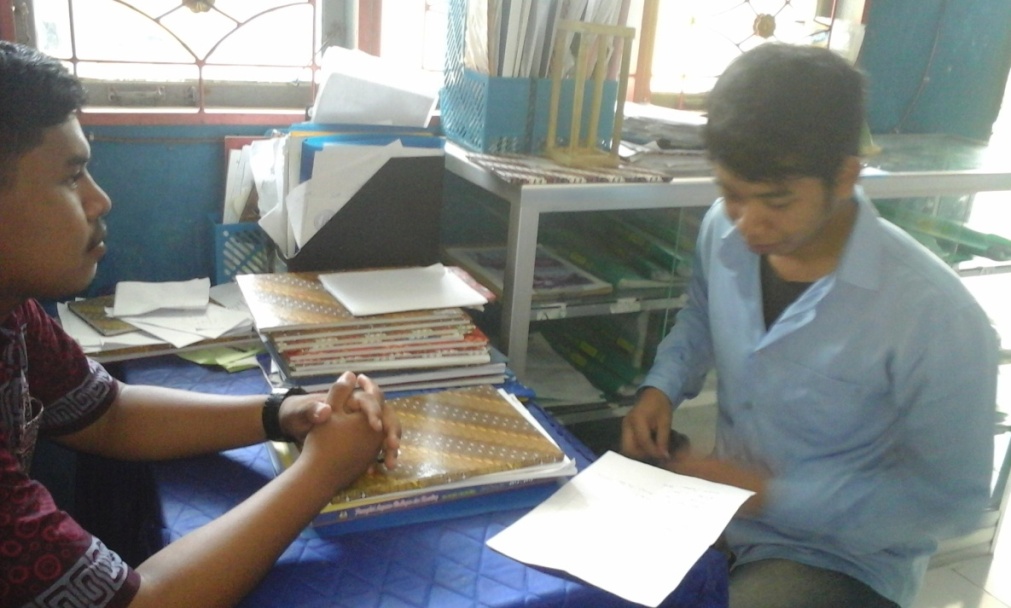 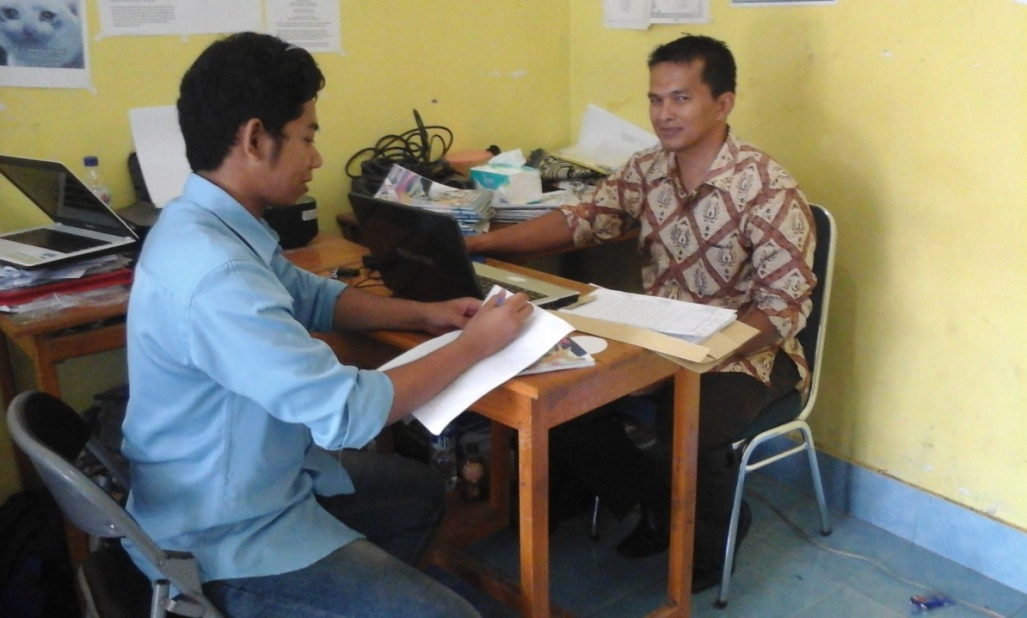 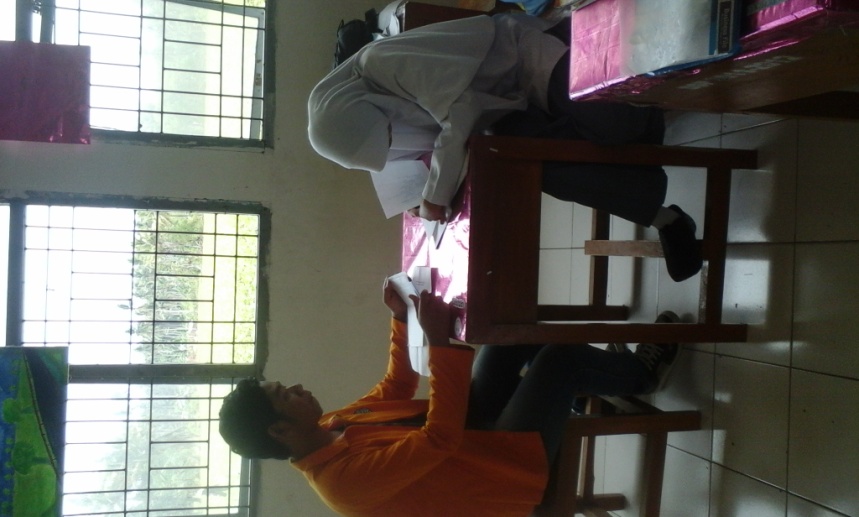 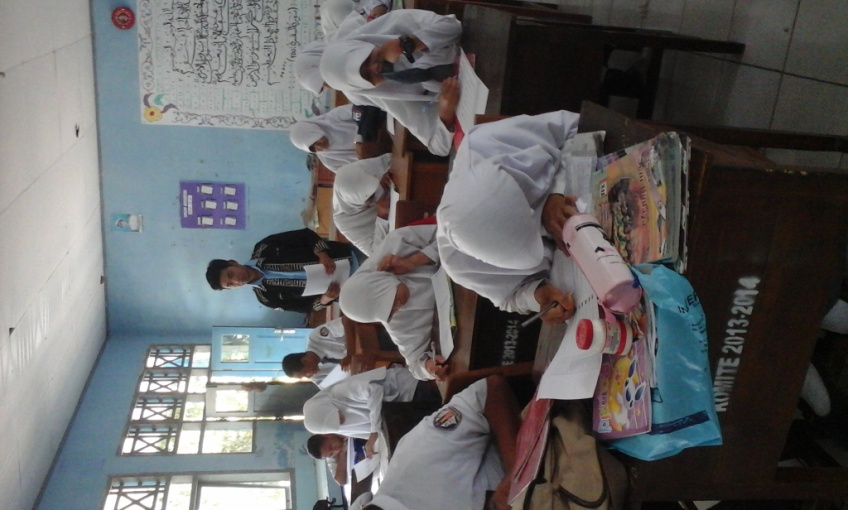 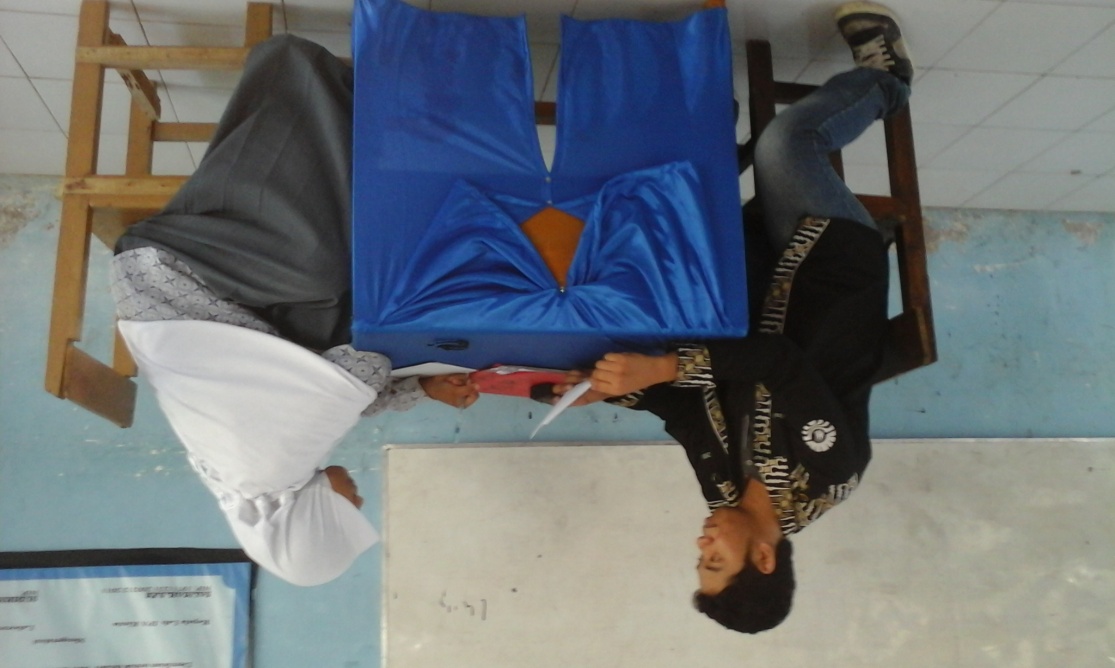 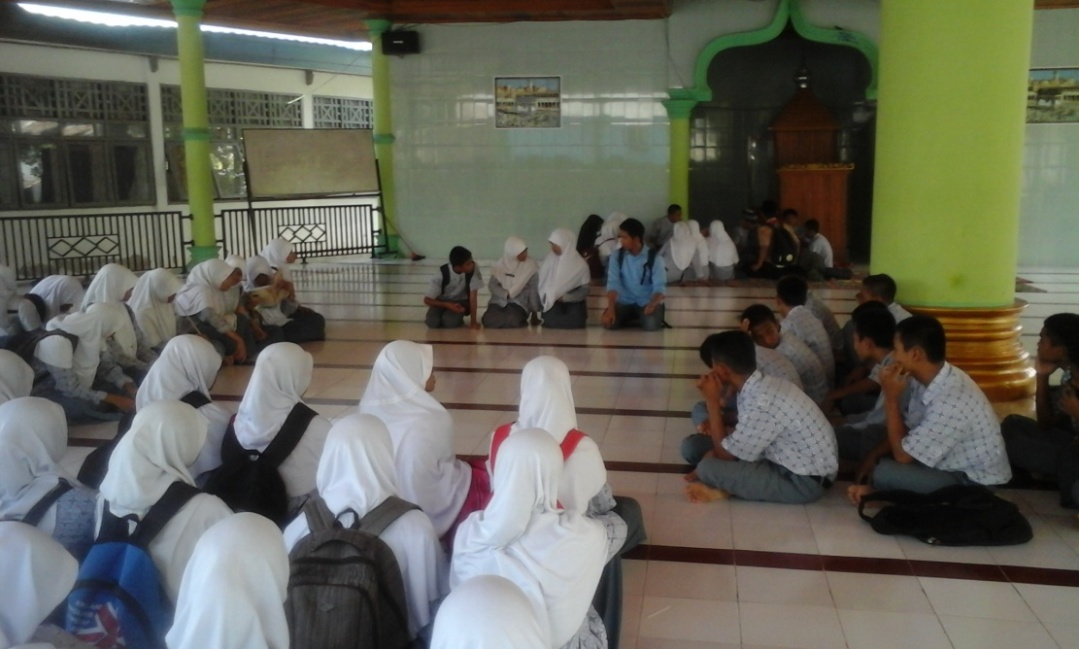 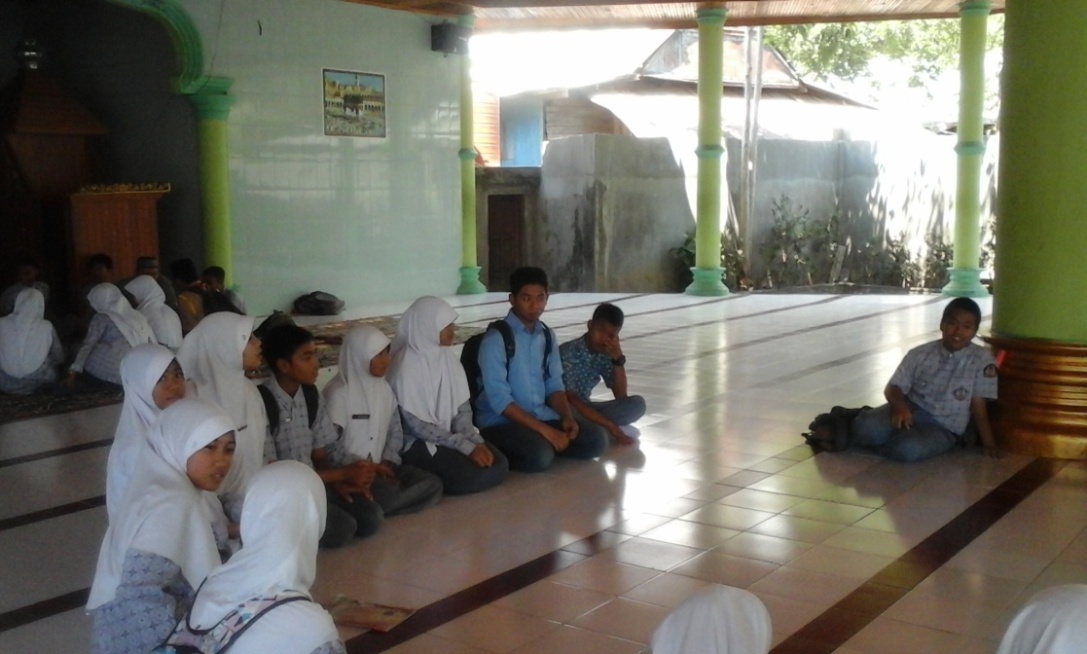 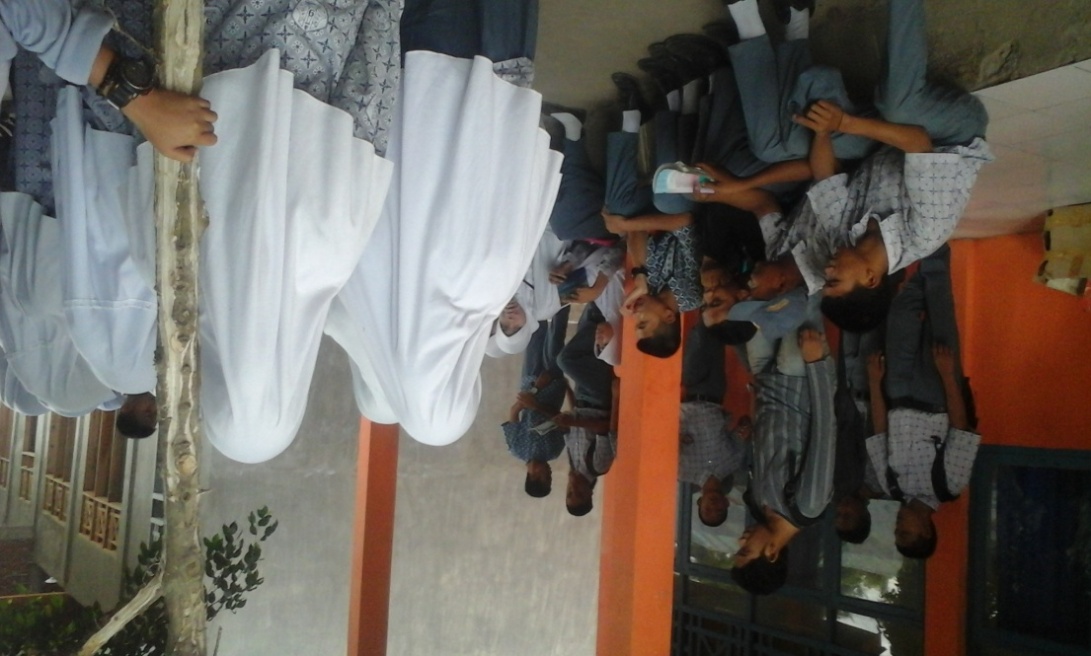 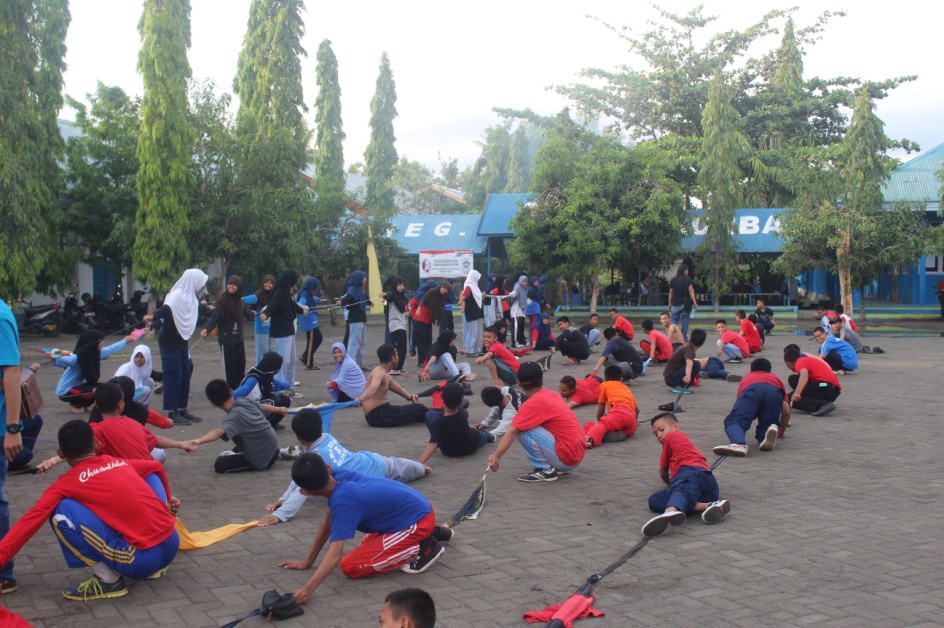 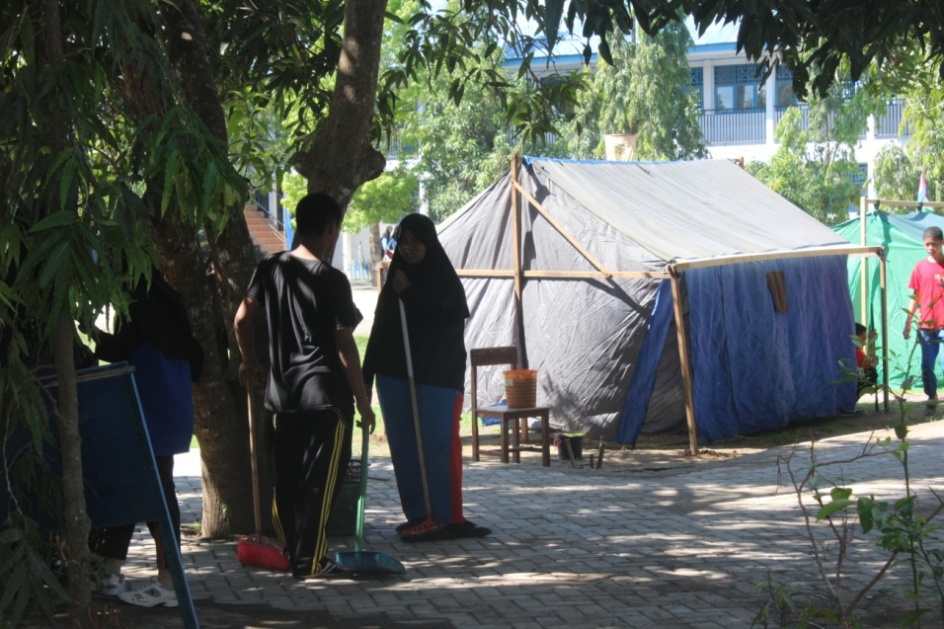 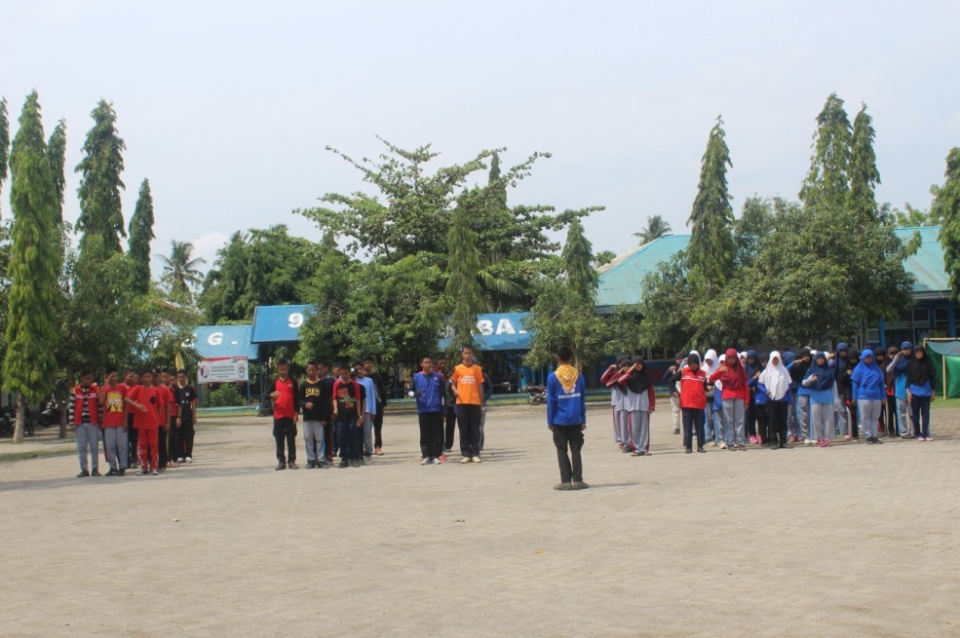 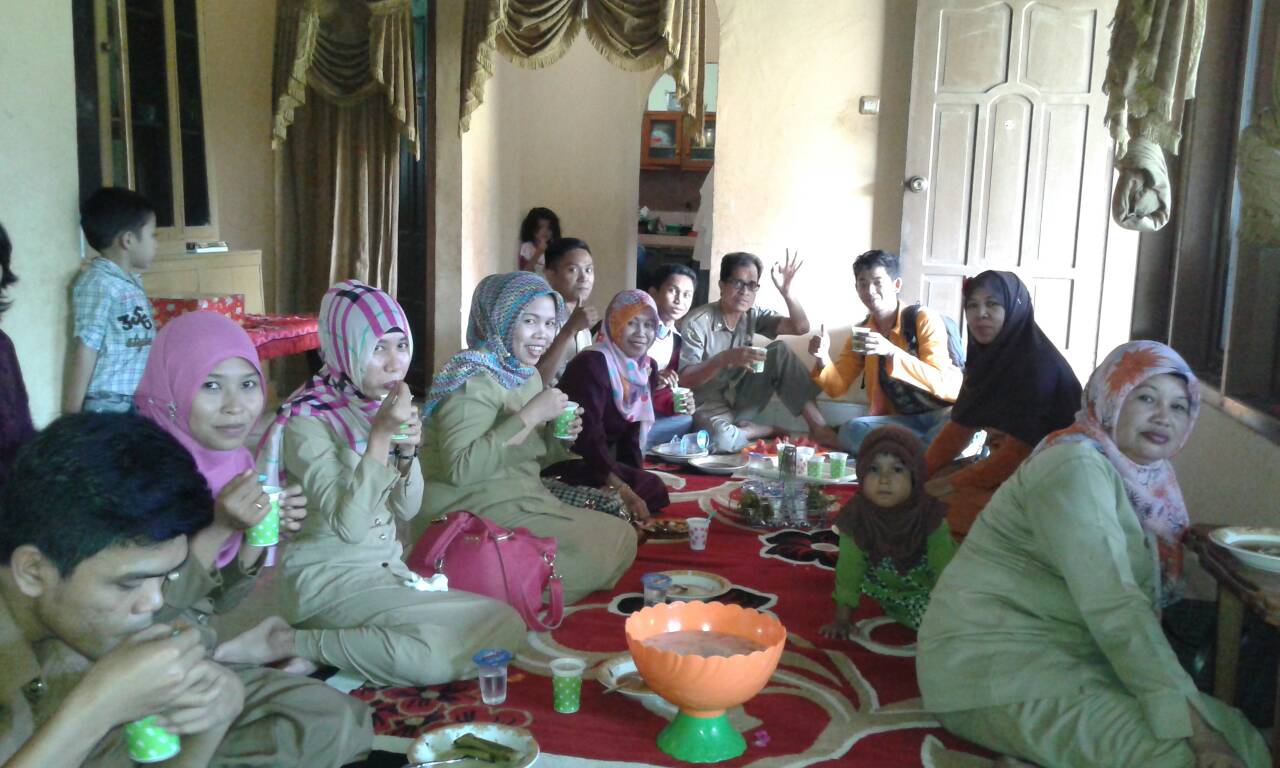 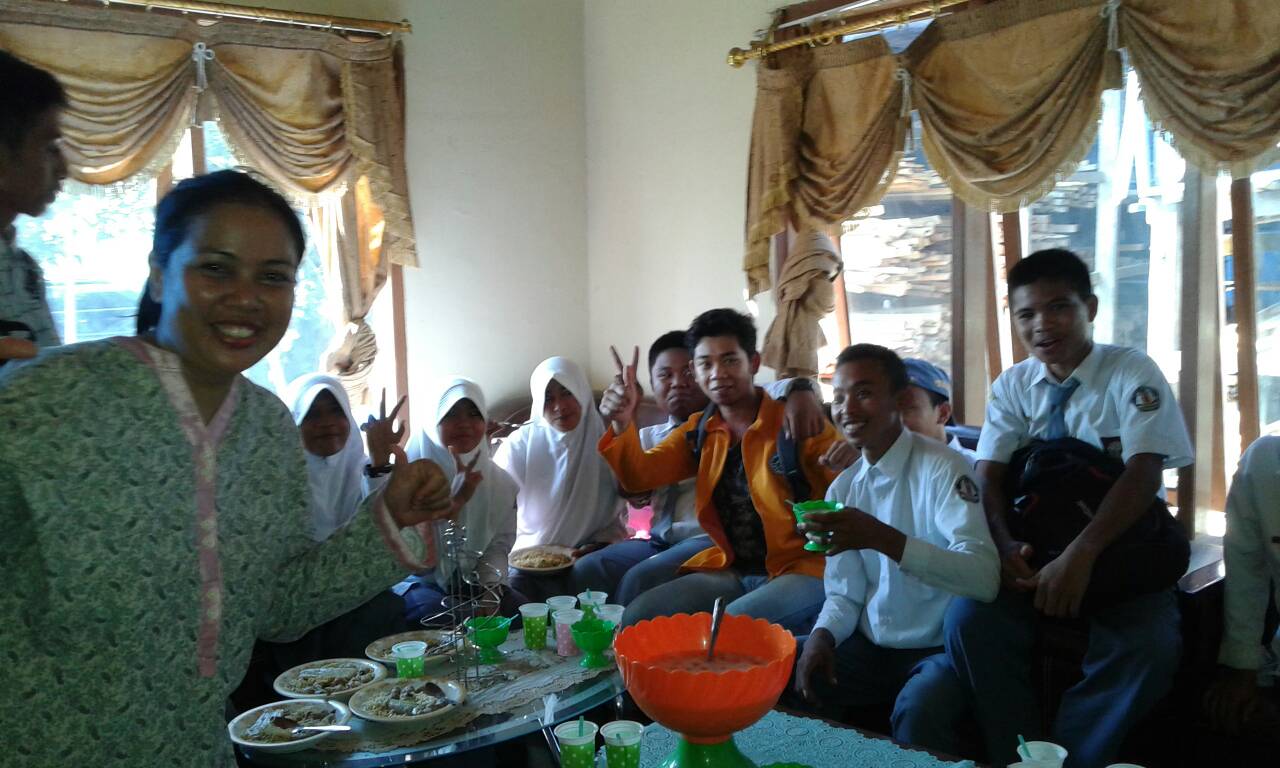 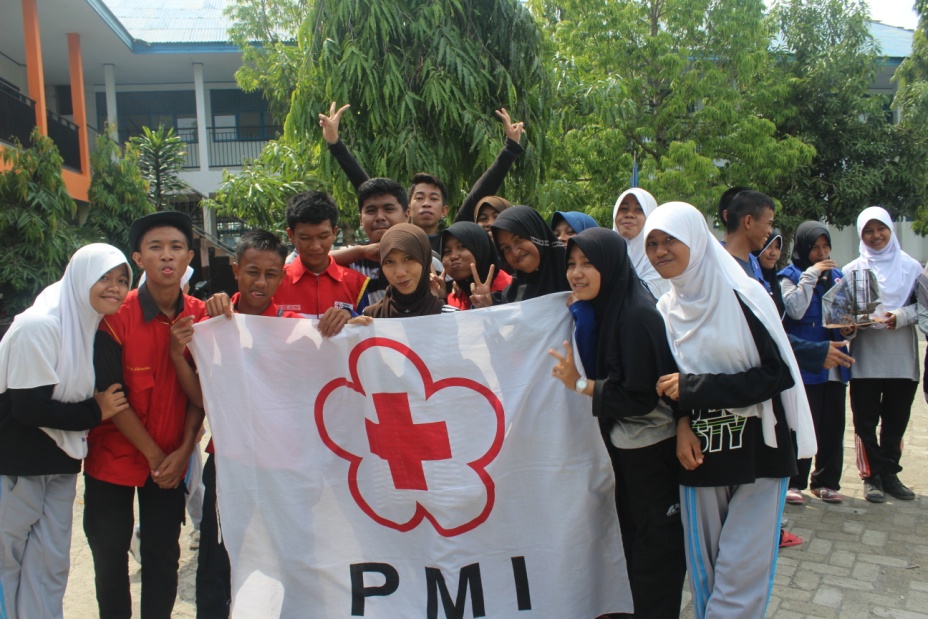 